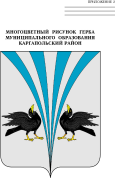 Российская ФедерацияКурганская областьДума Каргапольского муниципального округаР Е Ш Е Н И Еот  22.11.2022 г. № 210р.п. КаргапольеОб исполнении бюджета Журавлевского сельсовета Каргапольского района за 9 месяцев 2022 годаИсполнение бюджета Журавлевского сельсовета Каргапольского района за 9 месяцев 2022 года осуществлялось в соответствии с решением Журавлевской сельской  Думы от     27.12.2021 г. №30 «О бюджете Журавлевского сельсовета Каргапольского района на 2022 год и на плановый период 2023 и 2024 годов».Бюджет Журавлевского сельсовета Каргапольского района выполнен по доходам в сумме 4 443 072,23 рублей или на 89,2 % к уточненному годовому плану. Собственных доходов поступило 800 768,69 рублей или 59,7 % к годовому плану. Расходная часть бюджета Журавлевского сельсовета Каргапольского района исполнена в сумме   4 287 497,74 рублей или на 86,05 % к уточненному годовому плану. Профицит бюджета Журавлевского сельсовета Каргапольского района составил  155 574,49 рублей.На выплату заработной платы с начислениями направлено 2 513 601,11 рублей. В соответствии с законом Курганской области от 30 ноября 2021 года № 136 «О преобразовании муниципальных образований путем объединения всех поселений, входящих в состав Каргапольского района Курганской области, во вновь образованное муниципальное образование – Каргапольский муниципальный округ Курганской области и внесении изменений в некоторые законы Курганской области», заслушав и обсудив информацию заместителя Главы Каргапольского муниципального округа по финансам, руководителя Финансового управления Мосевич М.В. Дума Каргапольского муниципального округа РЕШИЛА:Утвердить информацию об исполнении бюджета Журавлевского сельсовета Каргапольского района за 9 месяцев 2022 года согласно приложению к настоящему решению.      2. Опубликовать настоящее решение в газете «Сельская правда» и разместить данное решение в сети «Интернет» на официальном сайте Каргапольского муниципального округа.Председатель Думы Каргапольского муниципального округа                                                           Е.В. КучинГлава Каргапольского муниципального округа                                                Е.Е. ЛенковИнформация об исполнении бюджета Журавлевского сельсовета Каргапольского  района  за 9 месяцев 2022 годаДоходы бюджета (рублей) Источники финансирования дефицита бюджета Приложение к решению Думы Каргапольского муниципального округа от 22.11.2022 г. № 210                     «Об исполнении бюджета Журавлевского сельсовета Каргапольского района за  9 месяцев 2022 года»Наименование 
показателяКод дохода по бюджетной классификации Утвержденные бюджетные значения ИсполненоДоходы бюджета - всегох4 982 503,544 443 072,23  НАЛОГОВЫЕ И НЕНАЛОГОВЫЕ ДОХОДЫ 000 1000000000 0000 0001 140 200,00688 218,69  НАЛОГИ НА ПРИБЫЛЬ, ДОХОДЫ 000 1010000000 0000 00072 900,0054 745,02Налог на доходы физических лиц 000 1010200001 0000 11072 900,0054 745,02Налог на доходы физических лиц с доходов, источником которых является налоговый агент, за исключением доходов, в отношении которых исчисление и уплата налога осуществляются в соответствии со статьями 227, 227.1 и 228 Налогового кодекса Российской Федерации 000 1010201001 0000 11072 820,0051 196,26Налог на доходы физических лиц с доходов, полученных от осуществления деятельности физическими лицами, зарегистрированными в качестве индивидуальных предпринимателей, нотариусов, занимающихся частной практикой, адвокатов, учредивших адвокатские кабинеты, и других лиц, занимающихся частной практикой в соответствии со статьей 227 Налогового кодекса Российской Федерации 000 1010202001 0000 11030,0031,67Налог на доходы физических лиц с доходов, полученных физическими лицами в соответствии со статьей 228 Налогового кодекса Российской Федерации 000 1010203001 0000 11050,003 517,09  НАЛОГИ НА ТОВАРЫ (РАБОТЫ, УСЛУГИ), РЕАЛИЗУЕМЫЕ НА ТЕРРИТОРИИ РОССИЙСКОЙ ФЕДЕРАЦИИ 000 1030000000 0000 000562 000,00483 110,29Акцизы по подакцизным товарам (продукции), производимым на территории Российской Федерации 000 1030200001 0000 110562 000,00483 110,29Доходы от уплаты акцизов на дизельное топливо, подлежащие распределению между бюджетами субъектов Российской Федерации и местными бюджетами с учетом установленных дифференцированных нормативов отчислений в местные бюджеты 000 1030223001 0000 110236 000,00236 217,22Доходы от уплаты акцизов на дизельное топливо, подлежащие распределению между бюджетами субъектов Российской Федерации и местными бюджетами с учетом установленных дифференцированных нормативов отчислений в местные бюджеты (по нормативам, установленным федеральным законом о федеральном бюджете в целях формирования дорожных фондов субъектов Российской Федерации) 000 1030223101 0000 110236 000,00236 217,22Доходы от уплаты акцизов на моторные масла для дизельных и (или) карбюраторных (инжекторных) двигателей, подлежащие распределению между бюджетами субъектов Российской Федерации и местными бюджетами с учетом установленных дифференцированных нормативов отчислений в местные бюджеты 000 1030224001 0000 1102 000,001 336,32Доходы от уплаты акцизов на моторные масла для дизельных и (или) карбюраторных (инжекторных) двигателей, подлежащие распределению между бюджетами субъектов Российской Федерации и местными бюджетами с учетом установленных дифференцированных нормативов отчислений в местные бюджеты (по нормативам, установленным федеральным законом о федеральном бюджете в целях формирования дорожных фондов субъектов Российской Федерации) 000 1030224101 0000 1102 000,001 336,32Доходы от уплаты акцизов на автомобильный бензин, подлежащие распределению между бюджетами субъектов Российской Федерации и местными бюджетами с учетом установленных дифференцированных нормативов отчислений в местные бюджеты 000 1030225001 0000 110324 000,00271 925,81Доходы от уплаты акцизов на автомобильный бензин, подлежащие распределению между бюджетами субъектов Российской Федерации и местными бюджетами с учетом установленных дифференцированных нормативов отчислений в местные бюджеты (по нормативам, установленным федеральным законом о федеральном бюджете в целях формирования дорожных фондов субъектов Российской Федерации) 000 1030225101 0000 110324 000,00271 925,81Доходы от уплаты акцизов на прямогонный бензин, подлежащие распределению между бюджетами субъектов Российской Федерации и местными бюджетами с учетом установленных дифференцированных нормативов отчислений в местные бюджеты 000 1030226001 0000 110--26 369,06Доходы от уплаты акцизов на прямогонный бензин, подлежащие распределению между бюджетами субъектов Российской Федерации и местными бюджетами с учетом установленных дифференцированных нормативов отчислений в местные бюджеты (по нормативам, установленным федеральным законом о федеральном бюджете в целях формирования дорожных фондов субъектов Российской Федерации) 000 1030226101 0000 110--26 369,06  НАЛОГИ НА СОВОКУПНЫЙ ДОХОД 000 1050000000 0000 00030 000,004 329,35Единый сельскохозяйственный налог 000 1050300001 0000 11030 000,004 329,35Единый сельскохозяйственный налог 000 1050301001 0000 11030 000,004 329,35  НАЛОГИ НА ИМУЩЕСТВО 000 1060000000 0000 000475 000,00146 034,03Налог на имущество физических лиц 000 1060100000 0000 11075 000,001 538,20Налог на имущество физических лиц, взимаемый по ставкам, применяемым к объектам налогообложения, расположенным в границах сельских поселений 000 1060103010 0000 11075 000,001 538,20Земельный налог 000 1060600000 0000 110400 000,00144 495,83Земельный налог с организаций 000 1060603000 0000 110100 000,00112 887,95Земельный налог с организаций, обладающих земельным участком, расположенным в границах сельских поселений 000 1060603310 0000 110100 000,00112 887,95Земельный налог с физических лиц 000 1060604000 0000 110300 000,0031 607,88Земельный налог с физических лиц, обладающих земельным участком, расположенным в границах сельских поселений 000 1060604310 0000 110300 000,0031 607,88  ГОСУДАРСТВЕННАЯ ПОШЛИНА 000 1080000000 0000 000300,00-Государственная пошлина за совершение нотариальных действий (за исключением действий, совершаемых консульскими учреждениями Российской Федерации) 000 1080400001 0000 110300,00-Государственная пошлина за совершение нотариальных действий должностными лицами органов местного самоуправления, уполномоченными в соответствии с законодательными актами Российской Федерации на совершение нотариальных действий 000 1080402001 0000 110300,00-  БЕЗВОЗМЕЗДНЫЕ ПОСТУПЛЕНИЯ 000 2000000000 0000 0003 842 303,543 754 853,54  БЕЗВОЗМЕЗДНЫЕ ПОСТУПЛЕНИЯ ОТ ДРУГИХ БЮДЖЕТОВ БЮДЖЕТНОЙ СИСТЕМЫ РОССИЙСКОЙ ФЕДЕРАЦИИ 000 2020000000 0000 0003 642 303,543 642 303,54Дотации бюджетам бюджетной системы Российской Федерации 000 2021000000 0000 1503 483 785,003 483 785,00Дотации на выравнивание бюджетной обеспеченности 000 2021500100 0000 1503 483 785,003 483 785,00Дотации бюджетам сельских поселений на выравнивание бюджетной обеспеченности из бюджета субъекта Российской Федерации 000 2021500110 0000 1503 483 785,003 483 785,00Субсидии бюджетам бюджетной системы Российской Федерации (межбюджетные субсидии) 000 2022000000 0000 15024 500,0024 500,00Прочие субсидии 000 2022999900 0000 15024 500,0024 500,00Прочие субсидии бюджетам сельских поселений 000 2022999910 0000 15024 500,0024 500,00Субвенции бюджетам бюджетной системы Российской Федерации 000 2023000000 0000 15052 419,0052 419,00Субвенции местным бюджетам на выполнение передаваемых полномочий субъектов Российской Федерации 000 2023002400 0000 15019,0019,00Субвенции бюджетам сельских поселений на выполнение передаваемых полномочий субъектов Российской Федерации 000 2023002410 0000 15019,0019,00Субвенции бюджетам на осуществление первичного воинского учета органами местного самоуправления поселений, муниципальных и городских округов 000 2023511800 0000 15052 400,0052 400,00Субвенции бюджетам сельских поселений на осуществление первичного воинского учета органами местного самоуправления поселений, муниципальных и городских округов 000 2023511810 0000 15052 400,0052 400,00Иные межбюджетные трансферты 000 2024000000 0000 15081 599,5481 599,54Межбюджетные трансферты, передаваемые бюджетам, за счет средств резервного фонда Правительства Российской Федерации 000 2024900100 0000 15081 599,5481 599,54Межбюджетные трансферты, передаваемые бюджетам сельских поселений, за счет средств резервного фонда Правительства Российской Федерации 000 2024900110 0000 15081 599,5481 599,54  ПРОЧИЕ БЕЗВОЗМЕЗДНЫЕ ПОСТУПЛЕНИЯ 000 2070000000 0000 000200 000,00112 550,00Прочие безвозмездные поступления в бюджеты сельских поселений 000 2070500010 0000 150200 000,00112 550,00Поступления от денежных пожертвований, предоставляемых физическими лицами получателям средств бюджетов сельских поселений 000 2070502010 0000 150200 000,00112 550,00    2. Расходы бюджетаНаименование показателяКод расхода по бюджетной классификацииУтвержденные бюджетные значенияИсполненоРасходы бюджета - всегох4 982 503,544 287 497,74в том числе: ОБЩЕГОСУДАРСТВЕННЫЕ ВОПРОСЫ 000 0100 0000000000 0001 619 446,121 454 172,64Функционирование высшего должностного лица субъекта Российской Федерации и муниципального образования 000 0102 0000000000 000315 571,70315 571,70Расходы на выплаты персоналу в целях обеспечения выполнения функций государственными (муниципальными) органами, казенными учреждениями, органами управления государственными внебюджетными фондами 000 0102 0000000000 100315 571,70315 571,70Расходы на выплаты персоналу государственных (муниципальных) органов 000 0102 0000000000 120315 571,70315 571,70Фонд оплаты труда государственных (муниципальных) органов 000 0102 0000000000 121248 804,05248 804,05Взносы по обязательному социальному страхованию на выплаты денежного содержания и иные выплаты работникам государственных (муниципальных) органов 000 0102 0000000000 12966 767,6566 767,65Функционирование Правительства Российской Федерации, высших исполнительных органов государственной власти субъектов Российской Федерации, местных администраций 000 0104 0000000000 000835 809,57675 536,09Расходы на выплаты персоналу в целях обеспечения выполнения функций государственными (муниципальными) органами, казенными учреждениями, органами управления государственными внебюджетными фондами 000 0104 0000000000 100337 511,25337 511,25Расходы на выплаты персоналу государственных (муниципальных) органов 000 0104 0000000000 120337 511,25337 511,25Фонд оплаты труда государственных (муниципальных) органов 000 0104 0000000000 121260 321,30260 321,30Взносы по обязательному социальному страхованию на выплаты денежного содержания и иные выплаты работникам государственных (муниципальных) органов 000 0104 0000000000 12977 189,9577 189,95Закупка товаров, работ и услуг для обеспечения государственных (муниципальных) нужд 000 0104 0000000000 200150 736,52150 736,52Иные закупки товаров, работ и услуг для обеспечения государственных (муниципальных) нужд 000 0104 0000000000 240150 736,52150 736,52Прочая закупка товаров, работ и услуг 000 0104 0000000000 24480 438,0280 438,02Закупка энергетических ресурсов 000 0104 0000000000 24770 298,5070 298,50Межбюджетные трансферты 000 0104 0000000000 500320 273,48160 000,00Иные межбюджетные трансферты 000 0104 0000000000 540320 273,48160 000,00Иные бюджетные ассигнования 000 0104 0000000000 80027 288,3227 288,32Уплата налогов, сборов и иных платежей 000 0104 0000000000 85027 288,3227 288,32  
Уплата налога на имущество организаций и земельного налога 000 0104 0000000000 85118 823,0018 823,00Уплата прочих налогов, сборов 000 0104 0000000000 8525 497,505 497,50Уплата иных платежей 000 0104 0000000000 8532 967,822 967,82Резервные фонды 000 0111 0000000000 0005 000,00-Иные бюджетные ассигнования 000 0111 0000000000 8005 000,00-Резервные средства 000 0111 0000000000 8705 000,00-Другие общегосударственные вопросы 000 0113 0000000000 000463 064,85463 064,85Расходы на выплаты персоналу в целях обеспечения выполнения функций государственными (муниципальными) органами, казенными учреждениями, органами управления государственными внебюджетными фондами 000 0113 0000000000 100463 045,85463 045,85Расходы на выплаты персоналу государственных (муниципальных) органов 000 0113 0000000000 120463 045,85463 045,85Фонд оплаты труда государственных (муниципальных) органов 000 0113 0000000000 121355 641,98355 641,98Взносы по обязательному социальному страхованию на выплаты денежного содержания и иные выплаты работникам государственных (муниципальных) органов 000 0113 0000000000 129107 403,87107 403,87Закупка товаров, работ и услуг для обеспечения государственных (муниципальных) нужд 000 0113 0000000000 20019,0019,00Иные закупки товаров, работ и услуг для обеспечения государственных (муниципальных) нужд 000 0113 0000000000 24019,0019,00Прочая закупка товаров, работ и услуг 000 0113 0000000000 24419,0019,00НАЦИОНАЛЬНАЯ ОБОРОНА 000 0200 0000000000 00052 400,0052 400,00Мобилизационная и вневойсковая подготовка 000 0203 0000000000 00052 400,0052 400,00Расходы на выплаты персоналу в целях обеспечения выполнения функций государственными (муниципальными) органами, казенными учреждениями, органами управления государственными внебюджетными фондами 000 0203 0000000000 10044 686,2644 686,26Расходы на выплаты персоналу государственных (муниципальных) органов 000 0203 0000000000 12044 686,2644 686,26Фонд оплаты труда государственных (муниципальных) органов 000 0203 0000000000 12134 321,2534 321,25Взносы по обязательному социальному страхованию на выплаты денежного содержания и иные выплаты работникам государственных (муниципальных) органов 000 0203 0000000000 12910 365,0110 365,01Закупка товаров, работ и услуг для обеспечения государственных (муниципальных) нужд 000 0203 0000000000 2007 713,747 713,74Иные закупки товаров, работ и услуг для обеспечения государственных (муниципальных) нужд 000 0203 0000000000 2407 713,747 713,74Прочая закупка товаров, работ и услуг 000 0203 0000000000 2447 713,747 713,74НАЦИОНАЛЬНАЯ БЕЗОПАСНОСТЬ И ПРАВООХРАНИТЕЛЬНАЯ ДЕЯТЕЛЬНОСТЬ 000 0300 0000000000 000930 347,10929 197,10Защита населения и территории от чрезвычайных ситуаций природного и техногенного характера, пожарная безопасность 000 0310 0000000000 000930 347,10929 197,10Расходы на выплаты персоналу в целях обеспечения выполнения функций государственными (муниципальными) органами, казенными учреждениями, органами управления государственными внебюджетными фондами 000 0310 0000000000 100800 751,46800 751,46Расходы на выплаты персоналу государственных (муниципальных) органов 000 0310 0000000000 120800 751,46800 751,46Фонд оплаты труда государственных (муниципальных) органов 000 0310 0000000000 121615 016,48615 016,48Взносы по обязательному социальному страхованию на выплаты денежного содержания и иные выплаты работникам государственных (муниципальных) органов 000 0310 0000000000 129185 734,98185 734,98Закупка товаров, работ и услуг для обеспечения государственных (муниципальных) нужд 000 0310 0000000000 200124 995,64124 995,64Иные закупки товаров, работ и услуг для обеспечения государственных (муниципальных) нужд 000 0310 0000000000 240124 995,64124 995,64Прочая закупка товаров, работ и услуг 000 0310 0000000000 24412 560,0012 560,00Закупка энергетических ресурсов 000 0310 0000000000 247112 435,64112 435,64Иные бюджетные ассигнования 000 0310 0000000000 8004 600,003 450,00Уплата налогов, сборов и иных платежей 000 0310 0000000000 8504 600,003 450,00Уплата прочих налогов, сборов 000 0310 0000000000 8524 600,003 450,00НАЦИОНАЛЬНАЯ ЭКОНОМИКА 000 0400 0000000000 000680 099,54250 643,54Общеэкономические вопросы 000 0401 0000000000 00081 599,5481 599,54Расходы на выплаты персоналу в целях обеспечения выполнения функций государственными (муниципальными) органами, казенными учреждениями, органами управления государственными внебюджетными фондами 000 0401 0000000000 10081 599,5481 599,54Расходы на выплаты персоналу государственных (муниципальных) органов 000 0401 0000000000 12081 599,5481 599,54Фонд оплаты труда государственных (муниципальных) органов 000 0401 0000000000 12162 672,4662 672,46Взносы по обязательному социальному страхованию на выплаты денежного содержания и иные выплаты работникам государственных (муниципальных) органов 000 0401 0000000000 12918 927,0818 927,08Дорожное хозяйство (дорожные фонды) 000 0409 0000000000 000562 000,00152 544,00Закупка товаров, работ и услуг для обеспечения государственных (муниципальных) нужд 000 0409 0000000000 200562 000,00152 544,00Иные закупки товаров, работ и услуг для обеспечения государственных (муниципальных) нужд 000 0409 0000000000 240562 000,00152 544,00Прочая закупка товаров, работ и услуг 000 0409 0000000000 244562 000,00152 544,00Другие вопросы в области национальной экономики 000 0412 0000000000 00036 500,0016 500,00Закупка товаров, работ и услуг для обеспечения государственных (муниципальных) нужд 000 0412 0000000000 20024 500,0016 500,00Иные закупки товаров, работ и услуг для обеспечения государственных (муниципальных) нужд 000 0412 0000000000 24024 500,0016 500,00Прочая закупка товаров, работ и услуг 000 0412 0000000000 24424 500,0016 500,00Межбюджетные трансферты 000 0412 0000000000 50012 000,00-Иные межбюджетные трансферты 000 0412 0000000000 54012 000,00-ЖИЛИЩНО-КОММУНАЛЬНОЕ ХОЗЯЙСТВО 000 0500 0000000000 000652 817,72652 817,72Благоустройство 000 0503 0000000000 00048 343,1048 343,10Закупка товаров, работ и услуг для обеспечения государственных (муниципальных) нужд 000 0503 0000000000 20048 343,1048 343,10Иные закупки товаров, работ и услуг для обеспечения государственных (муниципальных) нужд 000 0503 0000000000 24048 343,1048 343,10Прочая закупка товаров, работ и услуг 000 0503 0000000000 24448 343,1048 343,10Другие вопросы в области жилищно-коммунального хозяйства 000 0505 0000000000 000604 474,62604 474,62Расходы на выплаты персоналу в целях обеспечения выполнения функций государственными (муниципальными) органами, казенными учреждениями, органами управления государственными внебюджетными фондами 000 0505 0000000000 100470 435,05470 435,05Расходы на выплаты персоналу государственных (муниципальных) органов 000 0505 0000000000 120470 435,05470 435,05Фонд оплаты труда государственных (муниципальных) органов 000 0505 0000000000 121361 317,24361 317,24Взносы по обязательному социальному страхованию на выплаты денежного содержания и иные выплаты работникам государственных (муниципальных) органов 000 0505 0000000000 129109 117,81109 117,81Закупка товаров, работ и услуг для обеспечения государственных (муниципальных) нужд 000 0505 0000000000 200134 039,57134 039,57Иные закупки товаров, работ и услуг для обеспечения государственных (муниципальных) нужд 000 0505 0000000000 240134 039,57134 039,57Закупка энергетических ресурсов 000 0505 0000000000 247134 039,57134 039,57КУЛЬТУРА, КИНЕМАТОГРАФИЯ 000 0800 0000000000 0001 047 393,06948 266,74Культура 000 0801 0000000000 0001 047 393,06948 266,74Закупка товаров, работ и услуг для обеспечения государственных (муниципальных) нужд 000 0801 0000000000 2001 047 393,06948 266,74Иные закупки товаров, работ и услуг для обеспечения государственных (муниципальных) нужд 000 0801 0000000000 2401 047 393,06948 266,74Прочая закупка товаров, работ и услуг 000 0801 0000000000 24418 974,5018 974,40Закупка энергетических ресурсов 000 0801 0000000000 2471 028 418,56929 292,34Результат исполнения бюджета (дефицит / профицит)х-155 574,49Наименование показателяКод источника по бюджетной классификацииУтвержденные бюджетные значенияИсполненоИсточники финансирования дефицита бюджетов - всегох--155 574,49из них:изменение остатков средствх--155 574,49Изменение остатков средств на счетах по учету средств бюджетов 000 0105000000 0000 000--155 574,49увеличение остатков средств, всегох-4 982 503,54-4 448 494,82Увеличение остатков средств бюджетов 000 0105000000 0000 500-4 982 503,54-4 448 494,82Увеличение прочих остатков средств бюджетов 000 0105020000 0000 500-4 982 503,54-4 448 494,82Увеличение прочих остатков денежных средств бюджетов 000 0105020100 0000 510-4 982 503,54-4 448 494,82Увеличение прочих остатков денежных средств бюджетов сельских поселений 000 0105020110 0000 510-4 982 503,54-4 448 494,82уменьшение остатков средств, всегох4 982 503,544 292 920,33Уменьшение остатков средств бюджетов 000 0105000000 0000 6004 982 503,544 292 920,33Уменьшение прочих остатков средств бюджетов 000 0105020000 0000 6004 982 503,544 292 920,33Уменьшение прочих остатков денежных средств бюджетов 000 0105020100 0000 6104 982 503,544 292 920,33Уменьшение прочих остатков денежных средств бюджетов сельских поселений 000 0105020110 0000 6104 982 503,544 292 920,33